Şehircilikte Ütopyalar dersi aşağıdaki öğrencilerimizle 30.03.2020 tarihinde ZOOM üzerinden yapılmıştır. ZOOM videosu sisteme yüklenememektedir.Doç. Dr. Esin Ö. Aktuğlu Aktan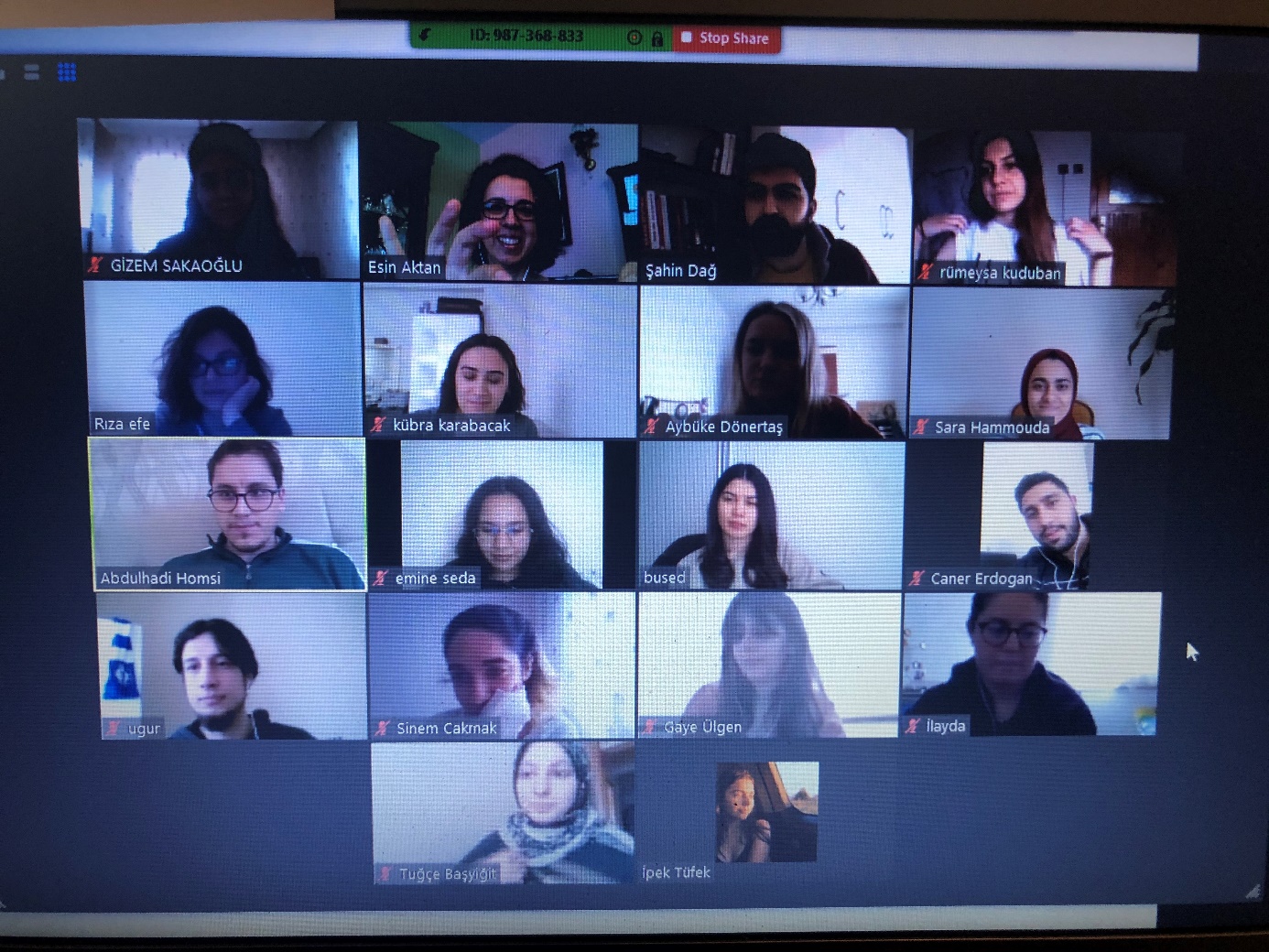 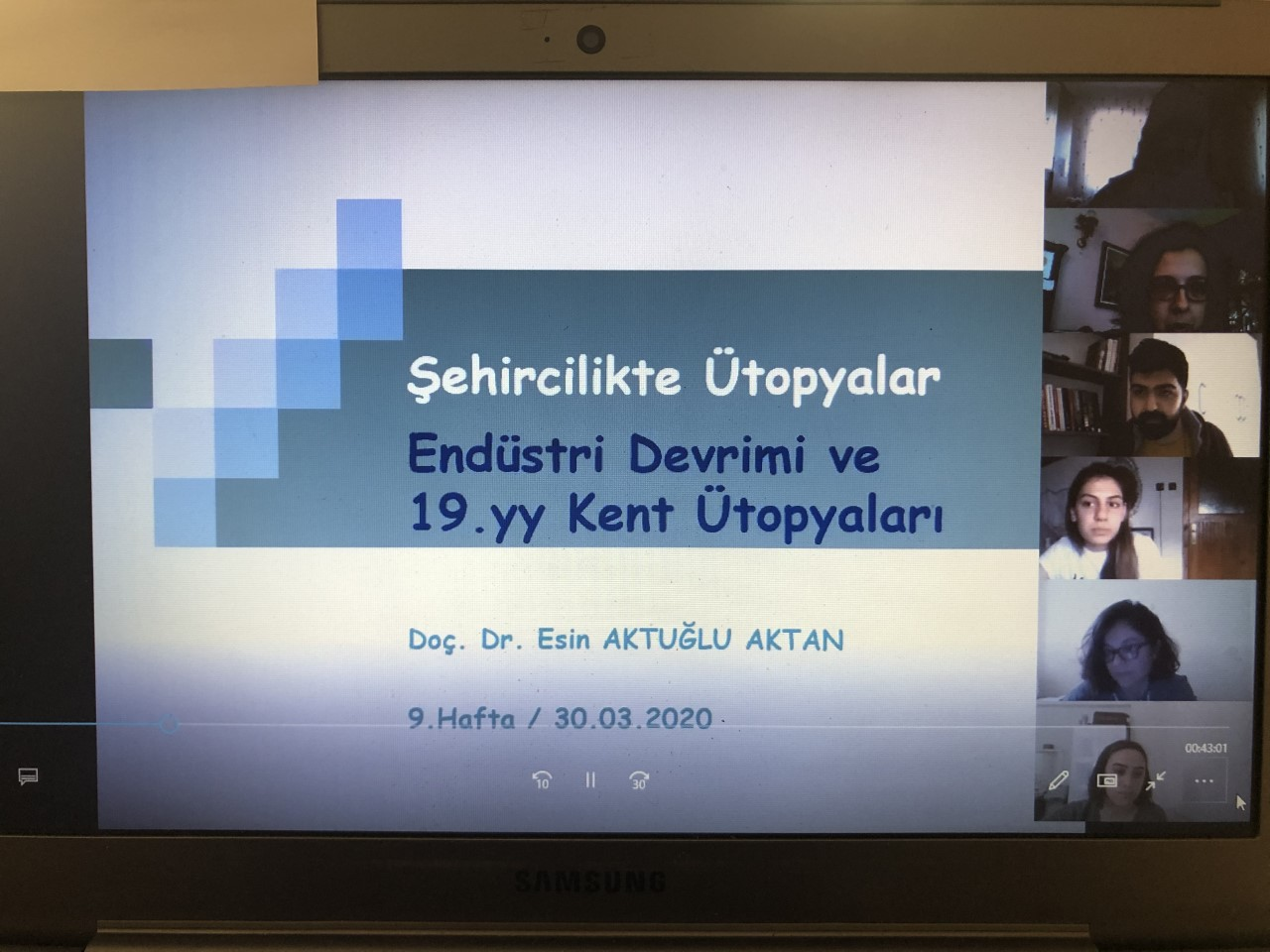 